Indicação nº __1264__/2016                                Indico à Mesa, nos termos regimentais que seja enviado oficio ao Senhor Prefeito Municipal, solicitando providências junto à Secretaria Municipal competente implantação de uma lombada, na Rua Gonçalves Dias com a esquina da Avenida Luiz Pereira Barretos em frente à UBS, no Parque Marengo alto, neste Município. Plenário Ver. Mauricio Alves Braz, em 05 de Dezembro de 2016_______________________Luiz Otavio da Silva (Luizão)                                                 Vereador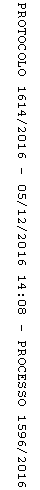 